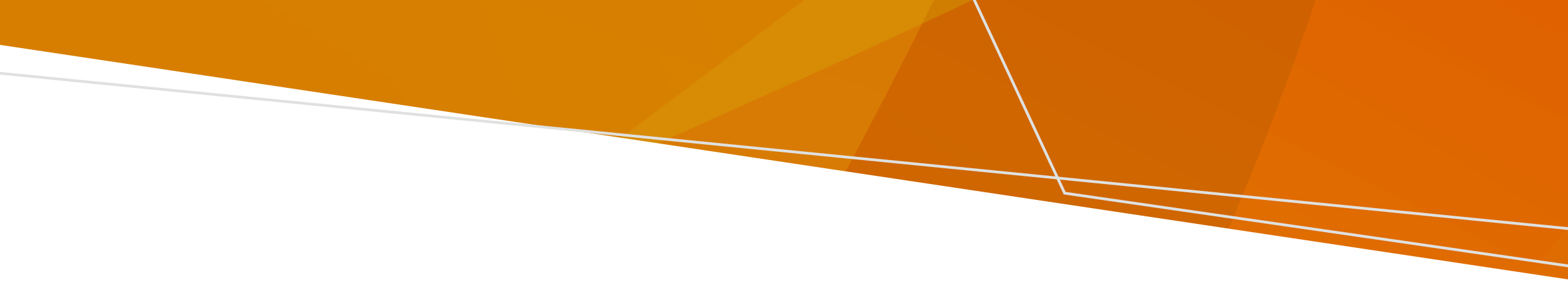 මෙම ලේඛනය සම්බන්ධයෙන් සහාය 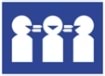 ඔබේ ප්‍රතිකාර කණ්ඩායම විසින් ඔබට මෙම තොරතුරු අවබෝධ කර ගැනීමට උපකාර කළ යුතුය. ඔබට පවුලේ අයෙකුගෙන්, හිතමිතුරෙකුගෙන් හෝ අද්වකාත්වරයකුගෙන් උපකාර ලබා ගත හැකිය. උපකාර ලබා ගත හැකි සංවිධානවල විස්තර සඳහා මෙම පත්‍රිකාවේ ‘උදව් ලබා ගන්න’ කොටස බලන්න.මෙම ලේඛනය ප්‍රජා භාෂාවලට පරිවර්තනය කර ඇති අතර www.health.vic.gov.auවෙතින් ලබා ගත හැකිය. ඔබේ භාෂාවෙන් උදව් ලබා ගැනීම සඳහා 131 450 ඔස්සේ පරිවර්තන හා භාෂණ පරිවර්තන සේවාව අමතන්න.ඇගයීම් නියෝගයක් යනු කුමක්ද?ඇගයීම් නියෝගයක් යනු ඔබට අවශ්‍ය නොවූවත් ඔබට අනිවාර්ය ප්‍රතිකාර ලැබිය යුතු බව මනෝ වෛද්‍යවරයෙකු සිතන්නේ නම් ඔබව ඇගයීමට ලක් කළ හැකි නියෝගයකි. ඇගයීමට මනෝ වෛද්‍යවරයා විසින් ඔබෙන් ප්‍රශ්න ඇසීම ඇතුළත් විය හැකිය. නියෝගය නිකුත් කරන පුද්ගලයා විසින් ඔබ පහත දැක්වෙන නිර්නායක හතර සපුරන බව විශ්වාස කළ යුතුය. වෛද්‍යවරයා හෝ නියෝගය සිදු කරන අවසර ලත් පුද්ගලයා පසුගිය පැය 24 තුළ ඔබට පරීක්ෂා කර පහත දැක්වෙන දේ ඇති බව විශ්වාස කළ යුතුය.ඔබට මානසික රෝගයක් ඇති බව හා මෙම රෝගය නිසා පහත දැක්වෙන කටයුතුවලින් ඔබව වැලැක්වීමට වහාම ප්‍රතිකාර ගැනීමට අවශ්‍ය බව :•	ඔබට හෝ වෙනත් පුද්ගලයෙකුට සිදුවිය හැකි දරුණු හානි•	ඔබේ මානසික හෝ ශාරීරික සෞඛ්‍ය දරුණු ලෙස පිරිහීම (පහළ වැටීම) සහ ඔබව අනිවාර්ය ප්‍රතිකාර නියෝගයක්  මත පිහිටවුවහොත් යෝජිත ප්‍රතිකාරය ඔබට ලබා දෙනු ඇත; එමෙන් මඔබට ප්‍රතිකාර ලබා ගැනීම සඳහා  වන වෙනත් සාධාරණ, අඩු සීමා සහිත ක්‍රමයක් නොමැත. අඩුම සීමා යනුවෙන් අදහස් වනුයේ ඔබේ පෞද්ගලික තත්ත්වයන් මත පදනම් ව ඔබට අවශ්‍ය තරම් නිදහසක් ලබා දිය යුතු බවයි. නියෝගයකින් සිදුවිය හැකි හානිය, එමගින් වැලැක්විය හැකි හානියට වඩා වැඩි අවස්ථාවල නියෝගයක පිහිටුවීම නොකළ යුතුය. ඔබට ඔබේ නියෝගයේ පිටපතක් ලබා දෙනු ඇත.මගේ ඇගයීම සිදු වන්නේ කොහේදීද?ඔබ රෝහලක නැවතී රෝගියෙකු ලෙස ප්‍රතිකාර ලැබිය යුතුද නැත්නම්, ප්‍රජාවේ දී ප්‍රතිකාර ලැබි යුතුද යන්න ඔබේ නියෝගයේ සඳහන් වනු ඇත.නියෝගය කොපමණ කල් බලපැවැත්වේද?එක් එක් ඇගයීම් නියෝගයේ ස්වභාවය අනුව නියෝගයේ කාලය වෙනස් විය හැකිය. ඔබේ නියෝගය මගින් එය:නැවතී (රෝහලේ) ප්‍රතිකාර ගත යුතු නියෝගයක් - ඔබට රෝහලක දී ඇගයීමට ලක් වීමට උපරිම වශයෙන් පැය 72ක් ලබා දීම හෝ ඔබ රෝහලට පැමිණීමෙන් පසු පැය 24ක් ඇතුළත.  ප්‍රජා නියෝගයක් - ඇගයීමට ලක් කිරිමට පැය 24ක් ලබා දෙන මේ නියෝග දෙකෙන් ඔ්නෑම එකක් වරකට උපරිම පැය 24 බැගින් දෙවරක් දීර්ඝ කළ හැකිය.ඔබ තව දුරටත් නිර්ණායක නොසපුරන බව හැඟී ගිය හොත් ඔබේ මනෝ වෛද්‍යවරයා විසින් නියෝගය නිශ්ප්‍රභ (අවලංගු) කිරීම සිදු කරනු ඇත..මට ප්‍රතිකාර ලබා දිය හැකිද?ඔබ මේ නියෝගය මත පිහිටුවා ඇත්නම් පහත දැක්වෙන අවස්ථාවල දී හැර, ඔබට ප්‍රතිකාර ලබා දිය නොහැක. ඔබ එයට අනුමැතිය ලබා දෙන විට: හෝ මානසික සෞඛ්‍ය සේවාවේ වෛද්‍යවරයා පහත දැක්වෙන දේ වලක්වා ගැනීමට කඩිනම් ප්‍රතිකාර අවශ්‍ය බව සිතන විට.     - ඔබට හෝ වෙනත් අයෙකුට සිදුවන දරුණු හානි; හෝ     - ඔබේ මානසික හෝ ශාරීරික සෞඛ්‍ය දරුණු ලෙස පිරිහීම (පහළ වැටීම) සහ  මීළඟට සිදුවන්නේ කුමක්ද?ඔබට අනිවාර්ය ප්‍රතිකාර නියෝගයක් අවශ්‍ය ද යන්න ඔබේ මනෝ වෛද්‍යවරයා විසින් තීරණය කරනු ඇත. අනිවාර්ය ප්‍රතිකාර යනුවෙන් අදහස් වනුයේ ඔබට අවශ්‍ය නැතත් ප්‍රතිකාර ලබා දෙන බවයි. ප්‍රතිකාර පෙති වර්ග වැනි ඖෂධ හෝ එන්නත් විය හැකිය. අනිවාර්ය ප්‍රතිකාර සම්බන්ධයෙන් හා ඒවා භාවිත කළ හැක්කේ කුමන අවස්ථාවල ද යන්න සම්බන්ධයෙන් නීති පවතියි. මානසික වෛද්‍යවරයෙකු විසින් තීරණය කරනු ලැබුවහොත්:ඔබට අනිවාර්ය ප්‍රතිකාර නියෝගයක් අවශ්‍ය නොවන බව ඔබට රෝහලෙන් පිටව යා හැකි අතර, ප්‍රජා  සායනයට යෑම නැවැත්විය හැකිය. ඔබට අනිවාර්ය ප්‍රතිකාර අවශ්‍ය වන විට හා පනතට අනුව නිර්ණායක සපුරන විට ඔවුන්ට ඔබේ ඇගයීම් නියෝගය කල් ඉකුත් වීමට පෙර ඔබව තාවකාලික ප්‍රතිකාර නියෝගයක පිහිටුවිය හැකිය. වැඩිදුර විස්තර සඳහා ඔස්සේ www.health.vic.gov.au අනිවාර්ය ප්‍රතිකාර නියෝග හිමිකම් පිළිබඳ ප්‍රකාශය බලන්න. .ඔබේ හිමිකම් නියෝගයට යටත්වන පුද්ගලයන්ට හිමිකම් පවතියි.ඔබ අත්අඩංගුවට ගැනීම හෝ සෝදිසි කිරීම කරනු ලැබුවේ නම් ඔබට හිමිකම් පවතියි. පොලිස් හෝ ආරක්ෂක සේවා නිලධාරීන් විසින් ඔබව අත්අඩංගුවට ගැනීම හෝ සෝදිසි කිරිම සිදු කළ හැකිය. ඔබට මානසික රෝගයක් ඇත්දැයි යන්න ඇගයීමට මෙන් ම ඔබට හෝ වෙනත් අයෙකුට සිදුවිය හැකි හා දරුණු හානි වැලැක්වීමට; නැත්නම් ඔබ රෝහලේ නැවතී ප්‍රතිකාර ලැබිය යුතු නියෝගයක සිටින්නේ නම් රෝහල වෙත ගෙන යාමට. සාධාරණ බලයක් යොදා ඔබේ නිවසට ඇතුළු වීමට ඔවුන්ට හැකියාව ඇති නමුත් පැමිණියේ ඇයිදැයි යන්න පැහැදිලි කළ යුතු අතර ඔබට ඔවුන්ට ඇතුළු වීමට අවස්ථාවක් ලබා දිය යුතුය. ඔබ සතුව අන්තරාදායක් දෙයක් ඇති බවට සැක කරන්නේ නම් ඔවුන්ට ඔබව සෝදිසි කළ හැකි වුවත්, කරුණු පැහැදිලි කර ඔබට සහයෝගය දැක්වීමට ඉඩ සැලසීම සිදු කළ යුතුය. ඔබව සෝදිසි කරන පුද්ගලයා කුමන ලිංගික අනන්‍යතාවයට අයත් අයෙක් ද යන්න ඔබට තෝරා ගත හැකිය. ඔබෙන් ලබා ගනු ලැබුවේ කුමක්ද යන්න ඔවුන් විසින් ලිඛිතව සටහන් කරගෙන, එය ඔබට ආපසු භාර දීම ආරක්ෂිත නම් එය එසේ ලබා දිය යුතුය.අඩුම සීමාකාරී ඇගයීමක් හා ප්‍රතිකාර සඳහා ඔබට හිමිකම් පවතියි. එමගින් අදහස් වනුයේ ඔබට හැකි තරම් නිදහසක් හා තෝරා ගැනීමක් ලබා දෙමින් අනිවාර්ය ඇගයීම් හා ප්‍රතිකාර සිදු කළ යුතු බවයි. ඔබට අවශ්‍ය කුමක්ද, සුවය ලැබීම සම්බන්ධ ඔබගේ ඉලක්ක, පවතින වෙනත් විකල්පයන් ආදිය ගැන සලකා බැලිය යුතුය. එක් අයෙකුට සීමාකාරී සේ හැඟෙන දෙයක් තවත් කෙනෙකුට එසේ නොවිය හැකිය. ප්‍රජාවේ දී ප්‍රතිකාර ලබා ගැනීම නොකළ හැකි අවස්ථාවල දී පමණක් අනිවාර්ය ඇගයීම් හා ප්‍රතිකාර රෝහලේ දී සිදු කෙරෙනු ඇත.ඔබට තොරතුරු ලබා ගැනීමට හිමිකම් ඇත. ඔබ නියෝගයක පිහිටුවා ඇත්තේ ඇයි දැයි ඔබේ ප්‍රතිකාර කණ්ඩායම විසින් පැහැදිලි කළ යුතුය. ඔවුන් විසින් ඔබේ නියෝගය සම්බන්ධ තොරතුරු ලබා දිය යුතුය:ඇගයීම;යෝජිත ප්‍රතිකාර;විකල්ප; සහ හිමිකම්තොරතුරු ලබා දීම වාචිකව හෝ ලිඛිතව සිදු විය හැකි අතර ඔබ කැමති භාෂාවෙන් ලබා දෙනු ඇත. ඔවුන් විසින් ඔබේ ප්‍රශ්නවලට පැහැදිලි පිළිතුරු ලබා දිය යුතුය. ඔබට සලකා බැලීමට පහසු වන අවස්ථාවක දී තොරතුරු ලබා දීම සිදු කළ යුතුය.ඔබට උදව් ලබා ගැනීමට හිමිකම් පවතියි. ඔබට උදව් ලබා ගැනීම සඳහා තමාගේ භාෂාව කතා කරන අයෙකු ඇතුළුව කෙනෙකු තෝරා ගත හැකිය. ඔබේ කණ්ඩායම විසින් උපකාර සඳහා කෙනෙකු සම්බන්ධ කර ගැනීමට ඔබට සහාය විය යුතුය. ඔබේ ඇගයීමේ හා ප්‍රතිකාරවල විවිධ අවස්ථාවල දී මනෝ වෛද්‍යවරයා විසින් විවිධ පුද්ගලයන්ට දැනුම්දීම කළ යුතු අතර ඔවුන්ගෙන් ලැබෙන ප්‍රතිචාර සලකා බැලිය යුතුය. යෝජිත සහායකයා මානසික සෞඛ්‍ය අද්වකාත්භාරකරුසාත්තුකරු හෝ මාපියන් (16ට අඩු නම්)ඔබට කිසියම් අයෙකු සම්බන්ධ වීම අවශ්‍ය නැත්නම් ඒ බව ප්‍රතිකාර කණ්ඩායමට දැනුම්දීමට හැකිය. සමහර අවස්ථාවල දී ඔබට අවශ්‍ය නොවූව ද ඔබේ තොරතුරු නීත්‍යනුකූල ලෙස හුවමාරු වීම සිදු වනු ඇත.තීරණ ගැනීම සඳහා උපකාර ලබා ගැනීමට ඔබට හිමිකම් පවතියි ඔබේ තීරණ සම්බන්ධයෙන් උපකාර ලබා ගැනීමට ඔබ‌ට කෙනෙකු තෝරා ගත හැකිය. ඔබ අනිවාර්ය ප්‍රතිකාර ලබා ගන්නා විට පවා ඔබේ ප්‍රතිකාර කණ්ඩායම විසින් ඔබට ඇති වරණයන් ගැන තොරතුරු ලබා දිය යුතුය. ඔවුන් විසින් ප්‍රමාණවත් තොරතුරු හා තීරණ ගැනීමට කාලය ලබා දිය යුතු අතර ඔබට අවබෝධ වන ආකාරයෙන් ඔබේ ප්‍රශ්නවලට පිළිතුරු ලබා දිය යුතුය. කිසියම් අවදානමක් ඇති බව සිතුවත් ඔවුන් විසින් ඔබට තීරණ ගැනීමට අවස්ථාව ලබා දිය යුතුය.ඔබට ආරක්ෂිත බව දැනීමට හා ගෞරවය ලැබීමට හිමිකම් පවතියි. ඔබේ පුද්ගලික අවශ්‍යතා හා අනන්‍යතාවට ගරු කරෙන හා ආරක්ෂා කෙරෙන ආකාරයෙන් අනිවාර්ය ඇගයීම් හා ප්‍රතිකාර සිදු කළ යුතුය. මෙයට ඔබේ සංස්කෘතිය, සන්නිවේදන හැකියාවන්, වයස, ආබාධිතතා, ලිංගික අනන්‍යතාව, ආගම, ලිංගික දිශානතිය ඇතුළත් විය හැකිය. ඔබේ අනෙකුත් සෞඛ්‍ය අවශ්‍යතා හඳුනාගෙන අවශ්‍ය සහයෝගය ලබා දිය යුතුය. ඔබේ ගෞරවය, ස්වාධිකාරය, හා හිමිකම් සුරැකිය යුතුය. ඔබ මුල් ජාතිකයෙකු නම් ඔබට හිමිකම් පවතියි.මුල් ජාතික අයගේ සුවිශේෂී සංස්කෘතිය හා අනන්‍යතාවට ගරු කළ යුතුය. ඔබේ ස්වයං තීරණ ගැනීම ප්‍රවර්ධනය කරන ලෙස ඇගයීම් හා ප්‍රතිකාර ලබා ගැනීමට ඔබට හිමිකම් පවතියි. පවුලට, ඥාතීන්ට, ප්‍රජාවට, භූමියට හා ජලයට ඇති ඔවුන්ගේ සම්බන්ධතාවලට ගරු කළ යුතු වේ. ඔබට උපකාර ලබා ගත හැකි තැන්:ඔබේ මානසික සෞඛ්‍ය සේවාවේ ආදීවාසී සම්බන්ධක නිලධාරී (Aboriginal Liaison Officer)Victorian Aboriginal Legal Service (වික්ටෝරියානු ආදිවාසී නීති සේවාව).සන්නිවේදනය සඳහා උපකාර ලබා ගැනීමට ඔබට හිමිකම් පවතියි ඔබේ ප්‍රතිකාර කණ්ඩායම විසින් ඔබ සන්නිවේදනය කරන ආකාරයට ගරු කරමින් එයට සහයෝගය දැක්විය යුතුය. මෙයට ඇතුළත් වන්නේ:ඔබට අවශ්‍ය නම් භාෂණ පරිවර්තකයෙකු භාවිතා කිරීම ඔබට සුදුසු ම පරිසරයේ දී සන්නිවේදනය සිදු කිරීම; හා ඔබට පවුලේ අය, සාත්තුකරුවන්, සහායකයන් හෝ අද්වකාත්වරුන් සමග කතා කිරිමට අවකාශ සැපයීම රෝහලේ සිටින විට දී ආරක්ෂාව සඳහා අවශ්‍ය වේ නම්, ඔබේ සන්නිවේදනය සීමා කිරීමට ලක් විය හැකිය. එහෙත් ඔබ පහත දැක්වෙන අය සම්බන්ධ කර ගැනීම ගැන සීමා පැනවිය නොහැක. නීතිඥයෙක්Mental Health and Wellbeing Commission (මානසික සෞඛ්‍ය හා යහපැවතුම් කොමිසම);Mental Health Tribunal (මානසික සෞඛ්‍ය විනිශ්චය සභාව);ප්‍රධාන මනෝ වෛද්‍යවරයා (Chief Psychiatrist);ඔබේ මානසික සෞඛ්‍ය අද්වකාත්වරයා හෝOffice of the Public Advocate (මහජන අද්වකාත් කාර්යාලය) ප්‍රජා අමුත්තෙක්.සීමාකාරී මැදිහත්වීම් යොදා ගනු ලැබුව හොත් ඔබට හිමිකම් පවතියි. ඔබ රෝහලේ සිටින විය යොදා ගත හැකි සීමාකාරී මැදිහත්වීම් වන්නේ :හුදෙකලා කිරීම : ඔබව තනිවම කාමරයක රඳවා තැබීම ශාරීරික සිමා කිරීම්:  ඔබේ සිරුර චලනය කිරීම භෞතික වශයෙන් වැලැක්වීම සායනික සීමා කිරීම: ඔබේ සිරුර චලනය කළ නොහැකි සේ ඖෂධ ලබා දීම මේවා භාවිත කළ හැක්කේ එය අවම සීමාකාරී තෝරා ගැනීම වන අවස්ථාවල පමණක් හා දරුණු හා ඇතිවිය හැකි හානි වැලැක්වීම අවශ්‍ය වන අවස්ථාවල පමණි. එහෙත් පහත තත්වයන්වල දී හැර:මානසික රෝගයකට හෝ වෛද්‍යමය තත්ත්වයකට ප්‍රතිකාර ලබා දීමේ දී ශාරීරික සීමාකිරීම් උපයෝගී කර ගත හැකිය. ඔබව රෝහලක් වෙත රැගෙන යාමට රසායනික සීමාකිරීම් භාවිතා කළ හැකිය. සීමාකාරී මැදිහත් වීම් භාවිතා කළ විට ඔබ විසින්:ඔබේ මූලික මානව හිමිකම් රඳවා ගැනීමට අවශ්‍ය දේවලට ප්‍රවේශය ලබා ගැනීමට. මෙයට ආහාර, ජලය, ඇඳක්, ඇඳුම් හා වැසිකිලිය භාවිත කිරීමට හා ඇඟ සෝදා ගැනීමට හැකියාව ඇතුළත් විය හැකිය. වෛද්‍ය හෝ හෙද කාර්ය මණ්ඩලයක් විසින් නිරන්තරයෙන් පරීක්ෂා කරනු ලැබීමටතවදුරටත් අවශ්‍ය නොවන විට සීමාකාරී මැදිහත්වීම් නැවැත්විය යුතු අතර ඒවා භාවිතය සම්බන්ධයෙන් ලේඛන පවත්වා ගත යුතුය. සිදුවූයේ කුමක්ද යන්න ගැන මනෝ වෛද්‍යවරයා විසින් ඔබ සමග සාකච්ඡා කිරීමට ඉදිරිපත් විය යුතුය..ඔබට උපදේශන උපකාර ලබා ගැනීමට හිමිකම් වේ. ඔබට ඔ්නැම අවස්ථාවක නොමිලේ ලැබෙන උපදේශන උපකාර ලබා ගැනීමට Independent Mental Health Advocacy (IMHA)  (ස්වාධීන මානසික සෞඛ්‍ය උපදේශන සේවාව) ඇමතිය හැකිය. ඔවුන්ට ඔබේ හිමිකම් ගැන දැන ගැනීමට හා ඔබේ අදහස් දැක්වීමට සහාය විය හැකිය. ඔබව නියෝගයක් මත පිහිටුවනු ලැබූ විට IMHA වෙත ඒ බව දැන්වෙන අතර, ඔබ ඔවුන්ට නොඅමතන ලෙස දන්වා නොමැති නම්, ඔවුන් විසින් ඔබ අමතනු ඇත. ඔබට නීතිමය උපදෙස් ලබා ගැනීමට හිමිකම් පවතියි. ඔබට මානසික සෞඛ්‍ය හෝ වෙනත් නීතිමය ගැටලු ගැන නීති උපකාර ලබා ගැනීමට නීතිඥයෙකු සමග සන්නිවේදනය කිරීමට හිමිකම් පවතියි. ඔබට ඇමතිය හැකි නොමිලේ සේවා ලබා දෙන නීති සේවා ඇත.ඔබට කලින් සකස් කරන තෝරා ගැනීම පිළිබඳ ප්‍රකාශයක් කිරීම හිමිකම් පවතියි මෙය අනිවාර්ය ඇගයීම් හෝ ප්‍රතිකාර ලැබීමට අවශ්‍ය වුවහොත් සිදු වන්නේ කුමක්ද යන්න පැහැදිලි කරන ලේඛනයකි. ඔබට අවශ්‍ය කුමන ආකාරයේ ප්‍රතිකාර හා උපකාර ද යන්න එහි ඇතුළත් වී ඇත. ඔබට ඕනෑම අවස්ථාවක එවැන්නක් සකස් කළ හැකිය. ඔබේ ප්‍රකාශයේ දක්වා ඇති ආකාරයට කටයුතු කිරීමට මානසික සෞඛ්‍ය සේවා උත්සාහ කළ යුතු නමුත් ඔවුන් එසේ ක්‍රියා කිරීමට නීතිමය වශයෙන් බැඳී නොසිටියි. ඔවුන් විසින් කැමත්ත පළ කර ඇති ආකාරයට ප්‍රතිකාර කරනු නොලැබුව හොත් ඒ මන්දැයි වැඩ කරන දින 10ක් ඇතුළත ඔබට ලිඛිතව දැන්විය යුතුය. යෝජිත සහායකයකු තෝරා ගැනීමට ඔබට හිමිකම පවතියි. ඔබ අනිවාර්ය ඇගයීම් හෝ ප්‍රතිකාර ලබන්නේ නම් ඔබ වෙනුවෙන් නිල වශයෙන් තෝරා ගෙන සිටින උපකාර හා උපදේශන සපයන පුද්ගලයෙකි. ඔබට අවශ්‍ය දේ ගැන මිස ඔවුන්ට අවශ්‍ය දේ ගැන ඔවුන් පෙනී සිටිය යුතුය. මානසික සෞඛ්‍ය සේවාව මගින් ඔබට උපකාර කිරිම සඳහා ඔවුන්ට අවශ්‍ය සහයෝගය ලබා දිය යුතුය.ඔබට පැමිණිල්ලක් ඉදිරිපත් කිරීමට හිමිකම් පවතියි. ඔබට සෘජුවම ඔබේ සේවාවට හෝ Mental Health and Wellbeing Commission (MHWC) වෙත පැමිණිලි කිරීම සිදු කළ හැකිය. ඔබට සිය තොරතුරු ලබා ගැනීමට හා වෙනස් කිරිම් ඉල්ලා සිටීමට හිමිකම් පවතියි. ඔබට මහජන මානසික සෞඛ්‍ය සේවාවට තොරතුරු නිදහස් කිරිමේ (Freedom of Information ) ඉල්ලීමක් ඉදිරිපත් කළ හැකිය. ඔබට ඔබේ සෞඛ්‍ය සේවාවෙන් නිවැරදි කිරීම් සඳහා ඉල්ලා සිටිය හැකිය. සෞඛ්‍ය සේවාව විසින් එය ප්‍රතික්ෂේප කරනු ලැබුවහොත්, ඔබට අවශ්‍ය වෙනස්කම් පැහැදිලි කරන සෞඛ්‍ය තොරතුරු ප්‍රකාශයක් සකස් කළ හැකිය. මෙය ඔබේ ලිපිගොනුවේ ඇතුළත් විය යුතු වේ.උදව් ලබා ගන්න ඔබේ හිමිකම් භාවිතා කරමින් ඔබට උදව් ලබා ගත හැකි සේවාවන් වැඩිදුර දැන ගන්න මානසික සෞඛ්‍ය හා යහපැවතුම් පනත 2022 (Vic) www.legislation.vic.gov.au/as-made/acts/mental-health-and-wellbeing-act-2022Office of the Chief Psychiatrist (ප්‍රධාන මනෝ වෛද්‍ය කාර්යාල) මාර්ගෝපදේශ
www.health.vic.gov.au/chief-psychiatrist/chief-psychiatrist-guidelinesVictoria Legal Aid  වෙබ් අඩවිය
www.legalaid.vic.gov.au/mental-health-and-your-rightsමානසික සෞඛ්‍ය හා යහපැවතුම් පනත (Mental Health and Wellbeing Act) අත්පොත www.health.vic.gov.au/mental-health-and-wellbeing-act-handbookමානව හිමිකම් හා වගකීම් පිළිබඳ වික්ටෝරියානු ප්‍රඥප්තිය (Victorian Charter of Human Rights and Responsibilities)
www.legislation.vic.gov.au/in-force/acts/charter-human-rights-and-responsibilities-act-2006/015Independent Mental health Advocacy  ඔබේ හිමිකම් ගැන තොරතුරු දැන ගන්න www.imha.vic.gov.au/know-your-rightsවික්ටෝරියානු සෞඛ්‍ය දෙපාර්තමේන්තුවේ හිමිකම් පිළිබඳ ප්‍රකාශය (Victorian Department of Health Statement of Rights) www.health.vic.gov.au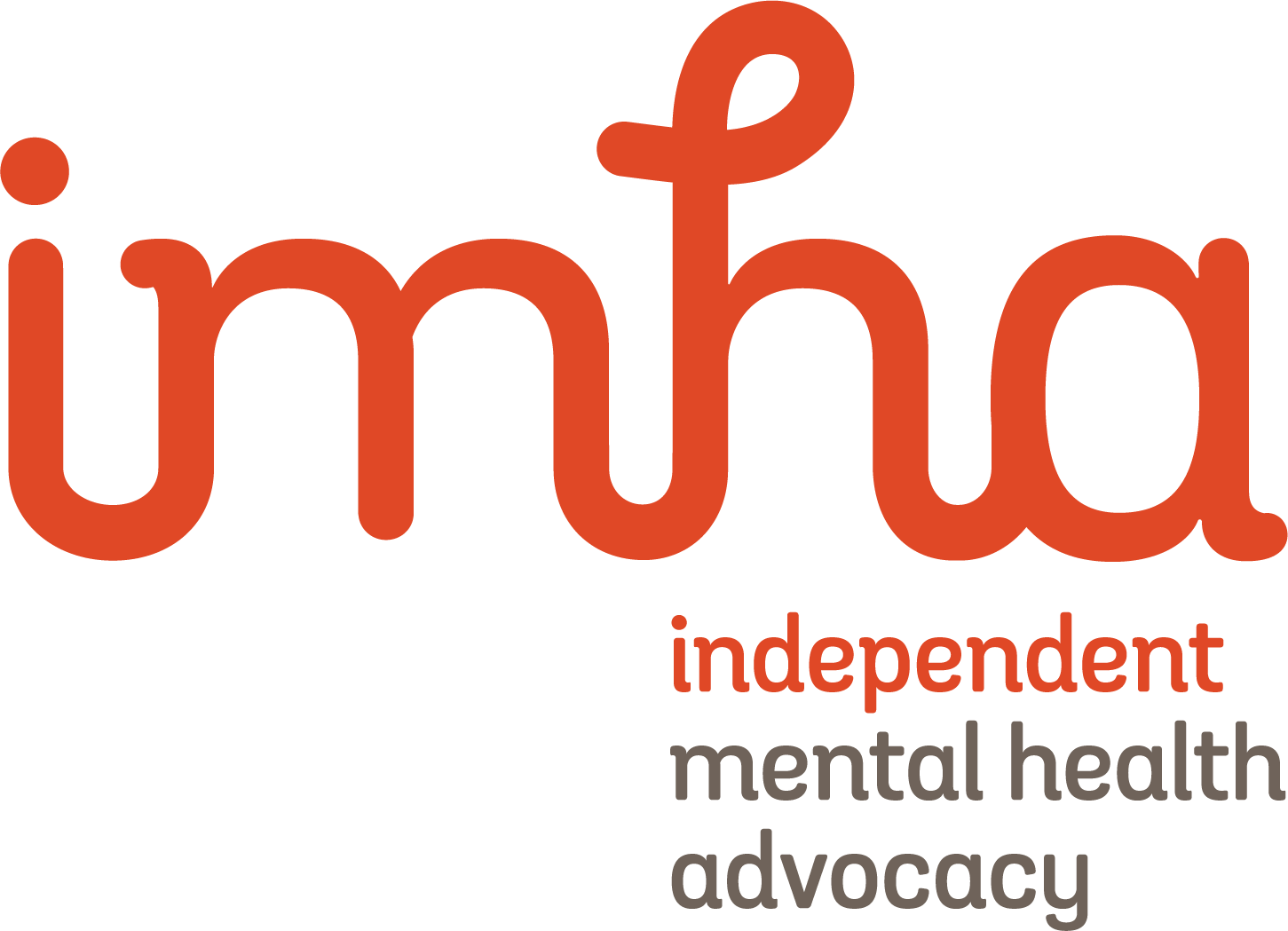 සේවාවවිස්තරසම්බන්ධ කර ගත හැකි ආකාරයIndependent Mental Health Advocacyස්වාධීන උපදේශන සේවාව1300 947 820 www.imha.vic.gov.auVictoria Legal Aid (වික්ටෝරියානු නීති උපකාර සේවාව)නොමිලේ සැපයෙන නීති උපකාර 1300 792 387www.legalaid.vic.gov.auMental Health Legal Centre (මානසික සෞඛ්‍ය නීති මධ්‍යස්ථානය)නොමිලේ සැපයෙන නීති උපකාර9629 4422www.mhlc.org.auVictorian Aboriginal Legal Serviceආදිවාසී හා ටෝරස් සමුද්‍රසන්ධි දූපත්වාසී අය වෙනුවෙන් නොමිලේ සැපයෙන නීති උපකාර9418 5920www.vals.org.auCommunity Visitors (ප්‍රජා අමුත්තන්)මානසික සෞඛ්‍ය සේවා වෙත යන්න1300 309 337 	www.publicadvocate.vic.gov.au/opa-volunteers/community-visitorsMental Health and Wellbeing Commissionස්වාධීන පැමිණිලි සේවාව1800 246 054www.mhwc.vic.gov.auMental Health Tribunalප්‍රතිකාර නියෝග සෑදීම හා සමාලෝචනය1800 242 703www.mht.vic.gov.auTo receive this document in another format email mhwa@health.vic.gov.auAuthorised and published by the Victorian Government, 1 Treasury Place, Melbourne.© State of Victoria, Australia, Department of Health, August 2023.ISBN 978-1-76131-334-9 (pdf/online/MS word)Available at health.vic.gov.au < https://www.health.vic.gov.au/mental-health-and-wellbeing-act >